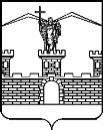 СОВЕТ       ЛАБИНСКОГО ГОРОДСКОГО ПОСЕЛЕНИЯЛАБИНСКОГО РАЙОНА(третий созыв)РЕШЕНИЕ  от 26.10.2017 							             №  238/62 г. ЛабинскОб утверждении  Положения об основных принципах организации территориального общественного самоуправления в Лабинском  городском поселенииЛабинского района	В целях реализации статьи 27 Федерального закона от 06.10.2003 года          № 131-ФЗ «Об общих принципах организации  местного самоуправления в Российской Федерации» и в соответствии со статьей 16 Устава Лабинского городского поселения  Лабинского района Совет Лабинского городского поселения  Лабинского района РЕШИЛ:	1. Утвердить  Положение об основных принципах организации территориального общественного самоуправлении в Лабинском городском поселении Лабинского района (прилагается).2. Признать утратившим силу решение Совета Лабинского городского поселения  Лабинского района от 29.03.2007 года № 119 «Об утверждении  Положения об организации территориального общественного самоуправления            в Лабинском  городском поселении Лабинского района».3. Рекомендовать органам территориального общественного самоуправления привести уставы территориального общественного самоуправления в соответствие с настоящим решением.4. Отделу по организационной работе администрации Лабинского городского поселения Лабинского района (Демидова) настоящее решение опубликовать на сайте «Лабинск-официальный» по адресу: http://лабинск-официальный.рф и разместить на официальном сайте администрации Лабинского городского поселения Лабинского района http://www.labinsk-city.ru в информационно-телекоммуникационной сети «Интернет».5. Контроль за исполнением настоящего решения возложить на комитет по вопросам взаимодействия с общественными организациями, социальной политике, социальной защите населения и здравоохранения (Шебзухов).6. Настоящее решение вступает в силу со дня его официального опубликования.Глава Лабинского городского поселения Лабинского района                                                     А.Н. Матыченко         Председатель Совета Лабинского городского поселения Лабинского района                                 М.И. Артеменко